PRAVILNIKza provedbu programaPoticanje korištenja obnovljivih izvora energije u obiteljskim kućamaZelena energija u mom domuMatulji, siječanj 2015.PRAVILNIKza provedbu programaPoticanje korištenja obnovljivih izvora energije u obiteljskim kućamaČlanak 1.PREDMET PRAVILNIKAOvim pravilnikom određuju se postupak kojim će Fond za zaštitu okoliša i energetsku učinkovitost (u tekstu: Fond) i Općina Matulji (u tekstu: Provoditelj natječaja) nepovratnim novčanim sredstvima subvencionirati provedbu Programa „Poticanje korištenja obnovljivih izvora energije u obiteljskim kućama“.Članak 2.PRAVO NA KORIŠTENJE SUBVENCIJEPravo na korištenje nepovratnih novčanih sredstava (u tekstu: subvencije) Fonda i Provoditelja natječaja može ostvariti fizička osoba na postojećoj obiteljskoj kući na području Provoditelja natječaja, u kojoj ima prebivalište, ako je ista u njegovom vlasništvu ili u vlasništvu člana/članova njene uže obitelji (u tekstu: Podnositelj prijave). Postojeća građevina sukladno odredbama Zakona o gradnji (NN 153/13) je građevina  izgrađena na temelju građevinske dozvole ili drugog odgovarajućeg akta i svaka druga građevina koja je prema navedenom Zakonu ili posebnom zakonu s njom izjednačena. Predmetom subvencioniranja ne mogu biti obiteljske kuće za koje je pokrenut postupak legalizacije sukladno odredbama Zakona o postupanju s nezakonito izgrađenim zgradama (NN 86/12, 143/13) sve do pozitivnog okončanja postupka. Obiteljska kuća u smislu ovog Pravilnika je:izgrađena na zasebnoj građevinskoj čestici, građevinske bruto površinu do 400 m2, s najmanje 50% bruto podne površine namijenjene stanovanju is najviše dvije stambene jedinice.Članak 3.PREDMET I OPRAVDANI TROŠKOVI SUBVENCIJESredstvima Fonda i Provoditelja natječaja subvencionirat će se ugradnja slijedećih sustava za korištenja obnovljivih izvora energije (u tekstu: sustavi OIE) u kućanstvima obiteljskih kuća na području Provoditelja natječaja:sa sunčanim toplinskim pretvaračima (kolektorima) za grijanje potrošne vode i prostora;s kotlovima na drvnu sječku ili pelete i pirolitičkim kotlovima na drva za grijanje potrošne vode i prostora;s dizalicama topline za pripremu potrošne tople vode, grijanje i hlađenje.Podnositelj prijave može ostvariti pravo na korištenje subvencije Fonda i Provoditelja natječaja za najviše dva različita od navedenih sustava.Fond i Provoditelj natječaja subvencionirat će samo opravdane troškove sustava OIE određene Minimalnim tehničkim uvjetima (u nastavku) koji su nastali NAKON objave Zaključka o utvrđivanju bodovne liste i odabiru korisnika sufinanciranja (vidi članak 12 ovog Pravilnika), a ostala oprema/materijali i radovi/usluge koja/koji se mogu pojaviti u tijeku postavljanja predmetnih sustava, smatraju se neopravdanim troškom koji snosi fizička osoba. Izrada pripremne i projektne dokumentacije nije opravdan trošak.Minimalni tehnički uvjeti opreme sustava OIE čija se nabava i ugradnja smatra opravdanim troškom Programasa sunčanim toplinskim pretvaračima (kolektorima):osnovna - sunčani toplinski pretvarači (kolektori)pločasti i/ili vakumski i ostala:spremnik za potrošnu toplu vodu i/ili toplinski akumulacijski spremnik;montažna konstrukcija; automatika; cirkulacijska pumpa; tekućina za punjenje sustava;izolirani razvod tople vode do izljevnih mjesta, uključujući recirkulaciju;pripadajući građevinski radovi nužni za ugradnju navedene opreme;sva ostala oprema i materijal potreban za pravilno funkcioniranje cjelokupnog sustava te pripadajući građevinski radovi nužni za ugradnju prethodno navedene opreme;s kotlovima na drvnu sječku ili pelete i pirolitičkim kotlovima na drva:osnovna – kotao s pripadajućim plamenikom:na pelete; ilina drvnu sječku sa spremnikom i sustavom za dobavu drvne sječke ilina drva sa pirolitičkim izgaranjem iostala: spremnik peleta/drvne sječke;sustav za dobavu peleta/drvne sječke s pužnim vijkom;spremnik za potrošnu toplu vodu; i/ili toplinski akumulacijski spremnik (obavezan za pirolitički kotao);oprema za automatsku regulaciju kotla;montažna konstrukcija; cirkulacijska pumpa;ekspanzijska posuda;ventili i ostala oprema primarnog kruga;izolirani razvod grijanja;ogrjevna tijela;automatska regulacijasva ostala oprema i materijal potreban za pravilno funkcioniranje cjelokupnog sustava te pripadajući građevinski radovi nužni za ugradnju prethodno navedene opreme.s dizalicama toplineosnovna - dizalica topline mora biti energetske klase A:zrak-voda sa COP ≥ 3,2 te EER ≥ 3,1;voda-voda i zemlja-voda sa COP ≥ 4,45 te EER ≥ 5,05; adodatna: kolektorsko polje ili geosonde (dizalice topline u izvedbi voda-voda ili zemlja-voda);spremnik za potrošnu toplu vodu; i/ili toplinski akumulacijski spremnik;toplinska stanica za protočnu pripremu tople vode;oprema za automatsku regulaciju;izolirani razvod grijanja/hlađenja;ogrjevna/rashladna tijela;automatska regulacija;sva ostala oprema potrebna za pravilno funkcioniranje cjelokupnog sustava te pripadajući građevinski radovi nužni za ugradnju prethodno navedene opreme.Ukoliko podnositelj prijave već posjeduje neku od gore navedenih Dodatnih komponenti sustava OIE ta se može izostaviti iz popisa minimalnih komponenti. Uvjet subvencioniranja pojedine komponente sustava OIE jest da sa postojećim komponentama čini nerazdvojnu potpuno funkcionalnu cjelinu.Članak 4.UDJELI I IZNOSI SUBVENCIJEFond i Provoditelj natječaja subvencionirat će opravdane troškove (s PDV-om) nepovratnim novčanim sredstvima u obliku Vrijednosnog kupona u najvećem udjelu od 65% istih: do 13.000,00 kn po sustavu OIE, pri čemu udio JLP(R)S iznosi 5%, a udio Fonda 60% ukupnog iznosa subvencije, ilido 26.000,00 kn po kućanstvu, s obzirom da kućanstvo ima pravo na subvencioniranje dva različita od sustava OIE navedenih u Članku 3. Ukupna raspoloživa sredstva za subvencioniranje projekata poticanja korištenja obnovljivih izvora energije u obiteljskim kućama u okviru ovog Natječaja iznose najviše 79.560,00 kuna, pri čemu Fond za zaštitu okoliša i energetsku učinkovitost sudjeluje sa najviše 73.440,00 kuna (60%), a Općina Matulji sa najviše 6.120,00 kuna (5%).Članak 5.UVJETI KOJIMA PODNOSITELJI PONUDA MORAJU UDOVOLJAVATIPodnositelj ponude mora:imati  potvrdu o prebivalištu na adresi obiteljske kuće u kojoj se Projekt provodi, a koja se nalazi na području JLP(R)S koja raspisuje Natječaj idokaze da je obiteljska kuća u kojoj je kućanstvo u kojem se Projekt provodi:postojeća u smislu Zakona o gradnji (NN 153/13) iu njenom vlasništvu ili u vlasništvu člana/članova njene uže obitelji (ZK izvadak koji nije stariji od 30 dana od dana podnošenja ponude na Natječaj JLP(R)S), koji je suglasan / su suglasni s provođenjem Projekta, tesavjesno i cjelovito popuniti i ovjeriti Prijavni obrazac za subvencioniranje sustava za korištenje OIE u obiteljskoj kući (u tekstu: Prijavni obrazac),ugraditi sustav OIE tek nakon objave rezultata predmetnog natječaja ovog Pravilnika prema naputcima iz Ugovora o međusobnim pravima i obvezama u svezi provedbi poticanja korištenja obnovljivih izvora energije iulagati vlastita sredstva u provođenje Projekta.Ukoliko Podnositelj ponude ne zadovoljava jedan ili više od navedenih uvjeta, njegova će se ponuda isključiti iz daljnjeg postupka natječaja.Članak 6.OBAVEZNA NATJEČAJNA DOKUMENTACIJAPodnositelj ponude na Natječaj dužan je dostaviti sljedeću dokumentaciju:  cjelovito popunjen Prijavni obrazac, potpisan od strane Podnositelja ponude i vlasnika/suvlasnika obiteljske kuće, u izvorniku ovjerenom kod javnog bilježnika;obostrane preslike osobnih iskaznica ili izvornike uvjerenja o prebivalištu koji nisu stariji od 30 dana za Podnositelja ponude i sve ostale osobe sa prebivalištem na adresi predmetnog kućanstva;izvornik vlasničkog lista (gruntovni izvadak) za obiteljsku kuću u/na koju se planira ugradnja sustava OIE, ne stariji od 30 dana;Ukoliko Podnositelj/ica prijave nije vlasnik/ca obiteljske kuće u koju se sustav ugrađuje, mora dostaviti suglasnost svih (su)vlasnika;Ukoliko je Podnositelj/ica prijave vlasnik dijela obiteljske kuće, a ugrađuje sustav OIE na zajedničke dijelove objekta, mora dostaviti suglasnost ostalih suvlasnika;preslika dokaza o legalno izgrađenoj obiteljskoj kući u/na koju se planira ugradnja sustava OIE:izvršne dozvole za građenje obiteljske kuće (građevinska dozvola ili rješenje o uvjetima građenja ili potvrda glavnog projekta ili rješenje za građenje ili građevna dozvola ili lokacijska dozvola kojom se dozvoljava građenje ili građevna dozvola za jednostavne građevine ili rješenje o uvjetima uređenja prostora ili rješenje kojim se odobrava građenje) ili;rješenje o izvedenom stanju, uporabna dozvola ili rješenje o uporabi s vidljivim datumom izdavanja izvršne dozvole za građenje ili;potvrdu da je obiteljska kuća izgrađena prije 15. veljače 1968. godine ili;rješenje o izvedenom stanju za nezakonito izgrađene kuće sukladno članku 8. Zakona o postupanju sa nezakonito izgrađenim zgradama (NN 86/12).projektantski troškovnik ili neobvezujući ponudbeni troškovnik proizvođača/dobavljača radova (predračun) s detaljnom specifikacijom prema uvjetima Natječaja;za zaštićene objekte potrebno je priložiti mišljenje nadležnog Konzervatorskog odjela, Uprave za zaštitu kulturne baštine Ministarstva kulture Republike Hrvatske;
Ukoliko Podnositelj ponude ne dostavi cjelovitu dokumentaciju ponuda se isključuje iz daljnjeg postupka natječaja, na što Podnositelj ponude nema pravo žalbe.Podnositelj ponude dužan je u roku 30 dana od zaprimanja  Zaključka o utvrđivanju bodovne liste i odabiru korisnika sufinanciranja dostaviti JLP(R)S u tiskanom obliku projekt ugradnje sustava OIE te predračun sa specifikacijom svih radova i materijala – u protivnom gubi pravo na odobrena sredstva, a JLP(R)S dužna je u daljnjem roku od 15 dana s Podnositeljem ponude (fizičkom osobom) sklopiti Ugovor o međusobnim pravima i obvezama u svezi subvencioniranja troškova ugradnje sustava za korištenje OIE u kućanstvu (Prilog 8).DODATNA DOKUMENTACIJASamo u slučaju kada brojevi katastarske čestice (iz dokaza legalnosti izgrađene građevine- točka 5. članka 6.) i zemljišno knjižne čestice (iz vlasničkog lista – točka 4. članka 6.) nisu identični potrebno je dostaviti Izvornik ili presliku Uvjerenja područnog ureda za katastar kojim se potvrđuje istovjetnost traženih katastarskih čestica sa zemljišnom knjižnim česticama (gruntovnim česticama).Dokumentacija se smatra cjelovitom ukoliko sadržava  točke 1.,2., 3., 4., 5. i 6. ovog članka te opcionalnu dokumentaciju samo ukoliko se brojevi katastarske i zemljišno knjižne čestice razlikuju u dostavljenom dokazu o legalnosti građevine i vlasničkom listu za istu predmetnu građevinu. Ukoliko podnositelj prijave ne dostavi cjelovitu dokumentaciju prijava se isključuje iz daljnjeg postupka te podnositelj prijave nema pravo na žalbu.Članak 7.OBJAVA NATJEČAJAJavni natječaj objavit će Provoditelj natječaja na svojoj službenoj internetskoj stranici www.matulji.hr i oglasnoj ploči, a obavijest o objavi javnog natječaja biti će objavljena u jednoj od dnevnih tiskovina. Članak 8.NAČIN, VRIJEME I MJESTO DOSTAVE PONUDEPonuda na natječaj se dostavlja u pisanom obliku, u zatvorenoj omotnici s imenom i prezimenom te adresom podnositelja prijave, kao preporučena pošiljka sa povratnicom na adresu Provoditelja Natječaja (vidi članak VII), uz naznaku: Javni natječaj „Zelena energija u mom domu“  – Ne otvaraj, ili se predaje osobno, u uredovno radno vrijeme Provoditelja Natječaja.Ponude će se zaprimati 30 dana od dana objave natječaja. Nepotpune ponude kao i ponude dostavljene nakon isteka roka neće se razmatrati. Članak 9.PREGLED PONUDAIzvršno tijelo Provoditelja natječaja imenuje povjerenstvo za pregled i ocjenjivanje ponuda pristiglih na javni natječaj Provoditelja natječaja (u tekstu: Povjerenstvo). Povjerenstvo provjerava cjelovitost pristigle dokumentacije te točnost vrijednosti upisanih u Prijavni obrazac. U svrhu provjere točnosti upisanih vrijednosti obaviti će se terenski pregled prijavljenih kućanstava i novogradnje s cjelovitom dokumentacijom. Pregledom kućanstava utvrditi će se usklađenost upisanih vrijednosti u Prijavnom obrascu sa zatečenim stanjem u obliku Zapisnika o provedenom pregledu stambenih objekata koji sadržava stvarne zatečene vrijednosti kućanstva sa priloženom fotodokumentacijom kao dokaza postojećeg stanja. Pri pregledu pristiglih ponuda obvezno se provjerava:pravovremenost pristigle ponude;zadovoljavanje uvjeta Podnositelja ponude (sukladno Članku 5. ovog Pravilnika);cjelovitost ponude prema potrebnoj dokumentaciji  (sukladno članku 6. ovog Pravilnika);točnost podataka upisanih u Prijavni obrazac (sukladno članku 9. ovog Pravilnika).Ukoliko ponuda ne zadovoljava navedene uvjete, isključuje iz daljnjeg postupka ocjenjivanja.Članak 10.OCJENJIVANJE PONUDAPonude koje nisu isključene sukladno uvjetima iz članka 9. ovog Pravilnika ocijeniti će Povjerenstvo.Ukupan broj bodova koje pojedina ponuda može ostvariti iznosi 125 prema slijedećim mjerilima:Tehno-ekonomska opravdanost ugradnje sustava OIE u/na kućanstvu (do 55 bodova):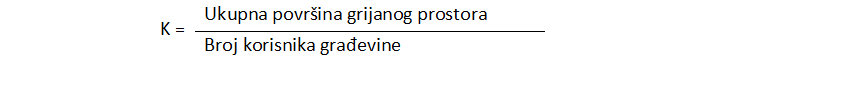 Ukoliko se u prijavnom obrascu ne navede odgovor za kriterij Tehno-ekonomska opravdanost provedbe ugradnje sustava OIE neće se dodijeliti bodovi za predmetno mjerilo (kriterij).Zatečeno stanje sustava grijanja/pripreme potrošne tople vode (do 50 bodova):Ako je energent:Isključivo električna energija (25 bodova)ugljen (20 bodova)lož ulje ili ekstra lako lož ulje (10 bodova)ukapljeni naftni plin (UNP), prirodni plin ili sustav daljinskog grijanja  (5 bodova)biomasa (drvna sječka, peleti, briketi, cjepanice ili ostali drvni ostatak), dizalica topline ili drugi obnovljivi izvor energije (0 bodova)Ukoliko se u prijavnom obrascu navedu dva ili više odgovora za kriterij Zatečeno stanje sustava pripreme potrošne tople vode, pri dodjeljivanju bodova za predmetni kriterij bodovati će se zbroj 80% iznosa bodova za primarni izvor (izvor sa najvećom godišnjom potrošnjom energenta, izraženo u kWh) za pripremu potrošne tople vode u i 20% iznosa bodova sekundarnog izvora (izvor sa manjom godišnjom potrošnjom energenta, izraženo u kWh).Zatečeno stanje konstrukcijskih dijelova građevine (do 20 bodova);Ukupna debljina sloja fasadne toplinske zaštite vanjskog zida (toplinska žbuka, stiropor ili kamena vuna) (najveći ukupan broj bodova 10) :15 cm ili više (10 bodova);10-14 cm (7 bodova);6-9 cm (5 bodova);4-5 cm (3 boda);toplinska žbuka ili 1-3 cm (1 bod);0 cm  (0 bodova).Tehničke karakteristike vanjske stolarije (najveći ukupan broj bodova 10):trostruko izo staklo s low-e premazom (10 bodova);trostruko izo staklo (7 bodova);dvostruko izo staklo s low-e premazom (5 bodova);dvostruko izo staklo (3 boda);dvostruko obično staklo (1 bod);jednostruko staklo (0 bodova).Ukoliko se u prijavnom obrascu navedu dva ili više odgovora za kriterij Tehničke karakteristike vanjske stolarije, pri dodjeljivanju bodova za predmetni kriterij bodovati će se  s obzirom na udio pojedine vrstu u ukupnom broju vanjske stolarije. Ukoliko se u prijavnom obrascu ne navede odgovor za kriterij Toplinske zaštite vanjskih zidova i Tehničke karakteristike vanjske stolarije neće se dodijeliti bodovi za predmetni kriterij.Članak 11.NESLUŽBENA BODOVNA LISTAPo obradi svih pristiglih ponuda Povjerenstvo izrađuje Zapisnik o otvaranju i ocjenjivanju ponuda. U zapisniku o otvaranju i ocjenjivanju ponuda obvezno se navodi analitički prikaz sa otvaranja pristigle dokumentacije, pregled cjelovitosti dostavljene dokumentacije, opis terenskog pregleda prijavljenih kućanstava te prikaz zatečenog stanja, analitički prikaz bodovanja sukladno članku 10. te kao zaključak Neslužbenu bodovnu listu podnositelja prijava (u tekstu: Neslužbena bodovna lista). (2) Zapisnik o otvaranju i ocjenjivanju ponuda sadrži najmanje sljedeće podatke:Informacije o javnom natječaju (predmet, mjesto i datum objave);Analitički prikaz otvaranja pristiglih ponuda;Analitički prikaz pregleda cjelovitosti pristigle dokumentacije sukladno članku 6. ovog Pravilnika;Podaci o provedenom kontrolnom pregledu stambenih objekata Podnositelja ponude;Podaci o isključenim ponudama sukladno članku 9. ovog Pravilnika;Podaci o valjanim ponudama;Analitički prikaz bodovanja sukladno članku 10. ovog Pravilnika;Prijedlog neslužbene bodovne liste sa brojem bodova i rangom svih valjanih ponuda.(3) Povjerenstvo na osnovu Zapisnika o otvaranju i ocjenjivanju ponuda donosi Neslužbenu bodovnu listu sa cjelovitim ponudama poredanim po broju ostvarenih bodova sukladno članku 10. ovog Pravilnika te s popisom necjelovitih ponuda sukladno članku 6. ovog Pravilnika. Neslužbena lista se javno objavljuje na Internetskim stranicama Provoditelja natječaja te se šalje na adresu svim Podnositeljima ponuda. Članak 12.ŽALBENI POSTUPAK ZA PODNOSITELJE PONUDAPodnositelji ponuda imaju pravo žalbe na Neslužbenu bodovnu listu koju moraju dostaviti Provoditelju natječaja u pisanom obliku, u zatvorenoj omotnici s imenom i prezimenom te adresom Podnositelja ponude, u roku od 5 dana od dana zaprimanja Neslužbene liste, kao preporučenu pošiljku s povratnicom na adresu određenu Člankom 20. ovog Pravilnika, s naznakom: Javni natječaj „Zelena energija u mom domu“  - Žalba na neslužbenu bodovnu listu, ili predati osobno, u uredovno vrijeme Provoditelja Natječaja. Povjerenstvo u roku od 15 dana od dana isteka roka za žalbe izrađuje Zapisnik o konačnoj bodovnoj listi Podnositelja ponude na temelju kojeg izvršno tijelo Provoditelj natječaja donosi Zaključak o utvrđivanju bodovne liste i odabiru korisnika subvencije (u tekstu: Zaključak).Članak 13.ODABIR KORISNIKA SUBVENCIJEFinancijskim sredstvima Fonda i Provoditelja natječaja subvencionirati će se ugradnja sustava OIE u na području Provoditelja natječaja sukladno Odluci o raspisivanju javnog natječaja za poticanje sustava OIE koju donosi izvršno tijelo Provoditelja natječaja. Na temelju Zaključka sklapa se Ugovor o međusobnim pravima i obvezama u svezi subvencioniranja troškova provedbe mjera povećanja korištenja obnovljivih izvora energije (u tekstu: Ugovor) između Provoditelja natječaja s jedne strane, te odabranog Podnositelja prijave (u tekstu: Korisnika subvencije) s druge strane. Ugovorom će se odrediti međusobna prava i obveze Provoditelja natječaja i Korisnika subvencije .Ukupan broj Korisnika subvencije može se povećati, sukladno Odluci o raspisivanju javnog natječaja za poticanje sustava OIE te raspoloživim financijskim sredstvima. Subvencionirat će se oni Podnositelji ponuda koji ostvare veći broj bodova, a sve sukladno Zaključku, koji se donosi u roku od 45 dana od dana zatvaranja natječaja.Članak 14.ISPLATA SUBVENCIJEProvoditelj natječaja dostavlja Korisniku subvencije Vrijednosni kupon s navedenim:rokom za korištenje istog (koji je naveden i u Ugovoru) tepostotnim i ukupnim iznosima subvencija Fonda i Provoditelja natječaja. Korisnik subvencije po završetku ugradnje sustava OIE Izvođaču radova:predaje Vrijednosni kupon, čime mu isplaćuje subvencije Fonda i Provoditelja natječaja teplaća preostali dio opravdanih troškova i neopravdane troškove. Izvođač radova Provoditelju natječaja dostavlja Zahtjev za isplatu subvencije koji mora sadržavati:izvornik ili ovjerenu presliku računa ispostavljenog Korisniku subvencije za nabavu i ugradnju sustava OIE s:detaljnim i cjelovitim popisom opravdanih troškova sukladno članku 3. ovoga Pravilnika i projektantskom troškovniku kao i ostalih (neopravdanih) troškova                                                                                          (U slučaju troškovničkih stavki kod kojih je naveden proizvođač/marka/tip dozvoljeno je ponuditi jednakovrijednu robu ukoliko se dokaže da predmetni proizvod zadovoljava zahtjeve određene tehničkim specifikacijama. U svrhu ocjenjivanja jednakovrijednosti ponuđene robe Podnositelj ponude dužan je dostaviti prikladno sredstvo, a to može biti tehnička dokumentacija ponuđene jednakovrijedne robe koju izrađuje proizvođač (prospekt, katalog, brošura, ispis specifikacija sa web stranica proizvođača i sl.), ispitni izvještaj priznatog tijela i sl.) tepostotnim i ukupnim iznosima subvencija Fonda i Provoditelja natječaja;izvornik Vrijednosnog kupona, cjelovito popunjen i obostrano ovjeren od strane Izvođača radova;presliku ovjerene Pisane izjave izvođača radova o izvedenim radovima i uvjetima održavanja kućanstva koji, sukladno Pravilniku o tehničkom pregledu građevine (NN 108/04), mora sadržavati:nadnevakime, prezime i adresu investitora (Korisnika subvencije)naziv i adresu Izvođača radovapopis ugrađene opreme i materijaladatum puštanja u rad sustava OIE;izjava da je oprema ugrađena sukladno uputama proizvođača te da je sustav u funkciji;izjava o garantnom roku na izvedene radove na minimalno 2 godine, ovjerena od strane Izvođača radova;potpis investitora i izvođača radova;popis dokaza o sukladnosti ugrađene opreme, isprava o sukladnosti ili svojstvima sukladno Zakonu o tehničkim zahtjevima za proizvode i ocjenjivanju sukladnosti ikopije ovjerenih garancija opreme sustava OIE dobivenih od dobavljača istih.Zahtjev za isplatu subvencije dostavlja se Provoditelju natječaja u pisanom obliku, u zatvorenoj omotnici s nazivom, OIB-om i adresom Izvođača radova i  naznakom: Javni natječaj „Zelena energija u mom domu“ - Zahtjev za isplatu subvencije, kao preporučena pošiljka s povratnicom na adresu određenu Člankom 20. ovog Pravilnika, ili predaje osobno, u uredovno vrijeme Provoditelja Natječaja. Isplata subvencije razmatrat će se uz uvjet dostave cjelovitog Zahtjeva za isplatu subvencije.Ukoliko se dostavi nepotpun Zahtjev za isplatu subvencije Izvođač radova dužan ga je nadopuniti u roku od 10 dana od dana zaprimanja službene obavijesti od strane Provoditelj natječaja. Fond i Provoditelj natječaja zadržavaju pravo neisplaćivanja subvencije Izvođaču radova za Zahtjeve za isplatu subvencije čija dokumentacija nije u skladu s Člankom 3. ovog Pravilnika i koji su dostavljeni nakon isteka roka Vrijednosnog kupona.Članak 15.STRUČNI NADZOR IZVRŠENIH RADOVA I UGRAĐENE OPREMEProvoditelj natječaj je dužan u roku od 30 dana od dana zaprimanja Zahtjeva za povrat subvencije izvršiti očevid provedene ugradnje sustava OIE zajedno s ovlaštenim nadzornim inženjerom, izvođačem radova i fizičkom osobom te izraditi Zapisnik o ugrađenoj opremi i izvedenim radovima. Fond i Provoditelj natječaja zadržavaju pravo neisplaćivanja subvencije Izvođaču radova Ukoliko se terenskim očevidom ustanovi:da su podaci navedeni unutar Zahtjeva za isplatu subvencije neispravni;da sustav OIE nije ugrađen prema uputi proizvođača ili da je sustav OIE ugrađen na građevini koja nije navedena u ponudi.Članak 16.ISPLATA SUBVENCIJENakon provedenog stručnog nadzora izvršenih radova i ugrađene opreme iz članka 15. ovog Pravilnika, ako su zadovoljeni svi uvjeti za isplatu, Provoditelj natječaja dužan je u roku od 15 dana od dana stručnog nadzora izvršenih radova i ugrađene opreme, odnosno izrade Zapisnika o ugrađenoj opremi i izvedenim radovima, isplatiti vlastitu subvenciju subvenciju na dostavljeni IBAN Izvođača radova, a subvenciju Fonda u roku od 15 dana od dana njenog zaprimanja, sukladno iznosima navedenim u Vrijednosnom kuponu. Članak 17.ODUSTAJANJE OD IZGRADNJE I SUBVENCIONIRANJA PROJEKTAKorisnik subvencije može odustati od provedbe ugradnje sustava OIE u roku od 60 dana od dana potpisivanja Ugovora od strane izvršnog tijela Provoditelja natječaja. U tom slučaju prije zadanog roka za predaju Zahtjeva za isplatom subvencije dužan je vratiti nerealizirani Vrijednosni kupon te u pisanoj formi obavijest Provoditelja natječaja o odustajanju od realizacije projekta.Ukoliko Korisnik subvencije ne provede ugradnju sustava OIE te ne preda Zahtjev za isplatom subvencije sa svom potrebnom dokumentacijom, unatoč potpisanom Ugovoru, a nije dostavio pisanu Izjavu o odustajanju kojom pravda nemogućnost ugradnje, gubi pravo na sudjelovanje u natječajima Provoditelja natječaja u iduće 3 (slovima: tri) godine, ne računajući godinu u kojoj se prijavio.Izjavu o odustajanju od realizacije projekta, zajedno s nerealiziranim vrijednosnim kuponom, korisnik subvencije dostavlja Provoditelju natječaja u pisanom obliku, u zatvorenoj omotnici s imenom i prezimenom te adresom korisnika subvencije na adresu definiranu u članku 20. ovog Pravilnika, uz naznaku: Javni natječaj „Zelena energija u mom domu“ - Izjava o odustajanju. kao preporučenu pošiljku sa povratnicom, ili predaje osobno, u uredovno vrijeme Provoditelja Natječaja.Članak 18.OBVEZE KORISNIKA SUBVENCIJEKorisnici subvencije koji su putem ovog natječaja iskoristili subvenciju za nabavu i ugradnju sustava OIE dužni su u slijedećih 5 (slovima: pet) godina od dana ugradnje predmetni sustav zadržati u vlasništvu te redovno servisirati i održavati sustav sukladno uputama proizvođača.Članak 19.PRILOZIPrilog 1. Prijavni obrazac za podnošenje zahtjeva za subvencioniranje mjera povećanja korištenja obnovljivih izvora energije u obiteljskim kućamaPrilog 2. Ugovor o međusobnim pravima i obvezama u svezi subvencioniranja troškova provedbe mjera povećanja korištenja obnovljivih izvora energije u obiteljskim kućamaPrilog 3. Vrijednosni kuponPrilog 4. Zahtjev za isplatu subvencijeČlanak 20.Svu traženu dokumentaciju potrebno je poslati na adresu: Općina Matulji, Trg M. Tita 11, 51211 MatuljiČlanak 21.Ovaj Pravilnik stupa na snagu danom donošenja, a objavit će se na oglasnoj ploči Općine Matulji i na službenoj web stranici Općine Matulji www.matulji.hr.Klasa: 310-02/12-01/18Ur.broj: 2156-04-01-15-184Mjesto, 14. siječnja 2015. godine  Općinski načelnik   Općine Matulji   Mario Ćiković______________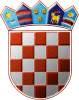 REPUBLIKA HRVATSKAPRIMORSKO-GORANSKA ŽUPANIJAOPĆINA MATULJIKBodoviKBodoviKBodoviKBodovi<75533416027,587147543440,561278813,5853,535406226,589139533639,563269012,51052,537396425,5911211523838,565259211,51251,539386624,5931113514037,567249410,51450,541376823,5951015504236,56923969,51649,543367022,597917494435,57122988,51848,545357221,599819484634,573211007,52047,547347420,5101721474833,575201026,52246,549337619,5103623465032,577191045,52445,551327818,5105525455231,579181064,52644,553318017,5107427445430,581171083,52843,555308216,5109329435629,583161102,53042,557298415,5111231425828,585151121,53241,559288614,5≥1131